Rennstrecke Spessart-Racer e.V. Bitte zum Eintritt einchecken und beim Verlassen auschecken!!!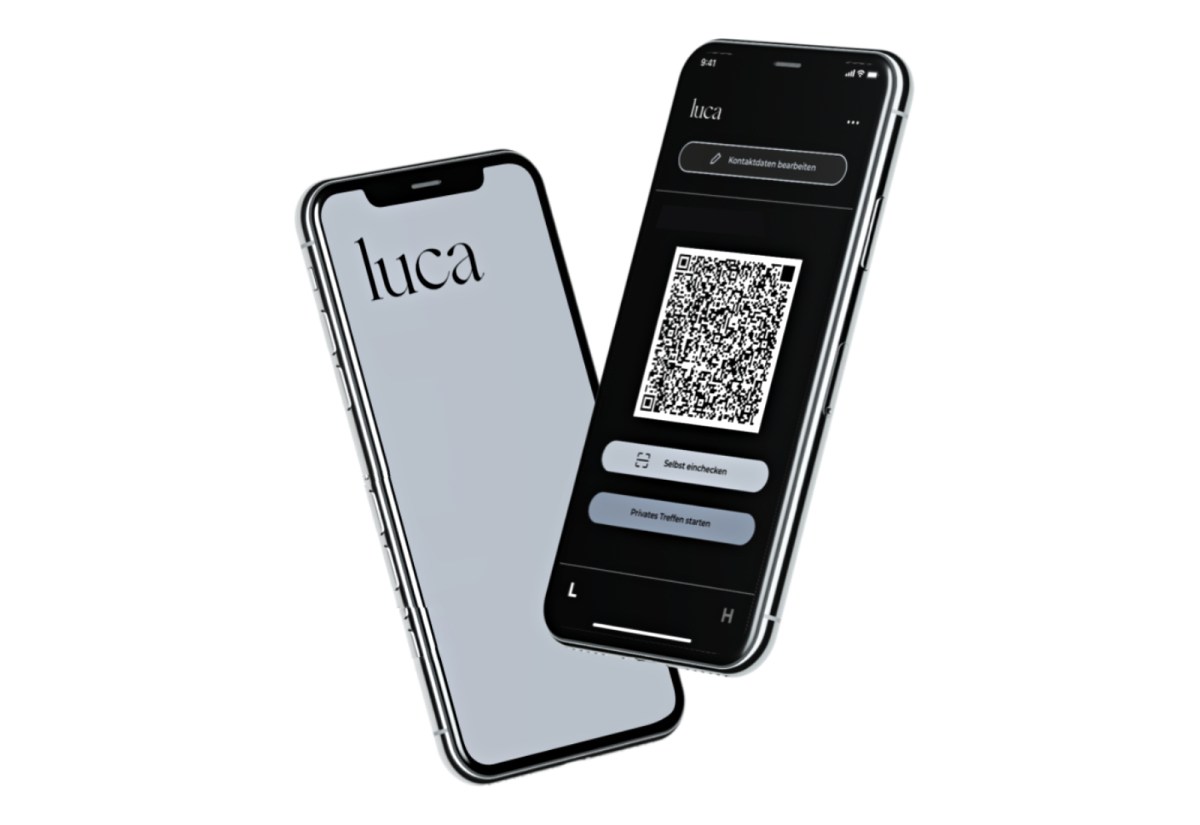 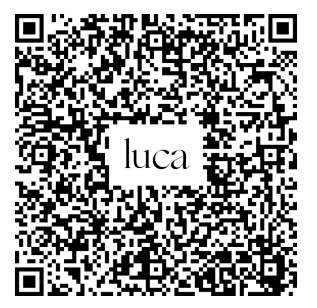 Regeln während der CORONA-Zeitbei Nutzung des Offroad Geländes sind folgende Regeln während der Corona-Zeit absolut einzuhalten:Das Ein- und Auschecken beim Betreten und Verlassen des Vereins-geländes über die LUCA App über den aushängenden Barcode ist für jede Person Pflicht. 1,50 Meter Mindestabstand ist überall einzuhaltenGeltende Hygiene-Vorschriften und -Empfehlungen sind einzuhaltenDas Tragen einer medizinischen Maske (FFP-2 Maske oder OP-Maske) ist im Fahrerlager und auf dem Fahrerstand Pflicht.1,50 Meter Mindestabstand der Tische im Fahrerlager sind einzuhalten, sonst besteht MNS-Pflicht.Im Vereinsheim steht eine Waschgelegenheit zur Verfügung mit ausreichend Seife und Papierhandtücher.Jeder Teilnehmer bringt bitte sein eigenes Desinfektionsmittel für Hände mit.Zuschauer sind während der Corona-Zeit nicht erlaubt.Die obigen Regeln hängen an mehreren Orten auf dem Gelände aus und ihnen ist absolut Folge zu leisten. Hält sich jemand nicht daran, so kann diese Person umgehend vom Gelände verwiesen werden.Eine Aufsichtsperson des Spessart-Racer e.V. wird immer vor Ort sein.Wir danken für Eurer Verständnis und wünschen euch viel Spaß.Der Vorstand des Spessart-Racer e.V www.spessart-racer.de tobias.breitinger@spessart-racer.deAuf dem Fahrerstand gilt: 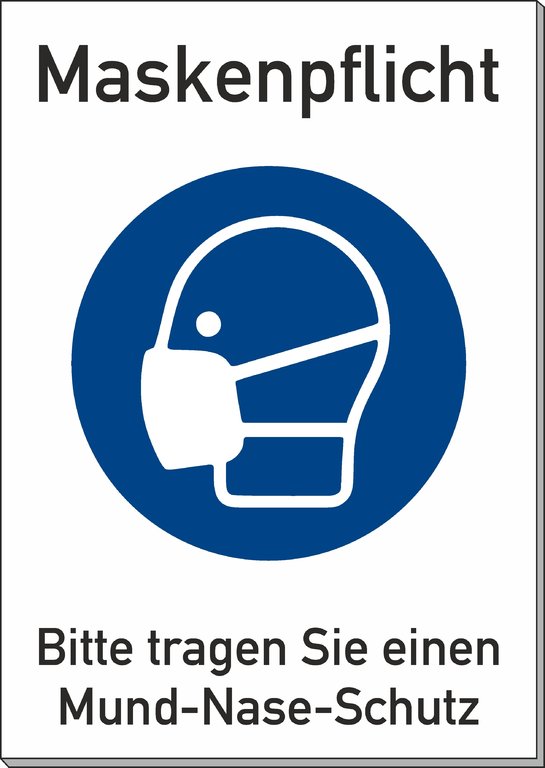 